Извещение о проведении аукциона на право заключения договора пользования  рыбоводным участком, расположенным  на водном объекте и (или) его части, прилегающем к территории муниципального образования  Астраханской области1.Организатор аукциона – Волго-Каспийское территориальное управление Федерального агентства по рыболовству.Решение о проведении аукциона принято в соответствии с приказом Волго-Каспийского территориального управления Федерального агентства по рыболовству                                                           от 2  марта  2016 г. № 532.Адрес организатора аукциона:         Юридический адрес: 414052 г.Астрахань ул.Яблочкова, 38а         Фактический адрес: 414056, г.Астрахань, ул.Савушкина, д.1 литер БАдрес электронной почты: Email: vktu.torgi@mail.ruКонтактный телефон: (8512) 47-99-15 Глазунова Елена Анатольевна.3. Предмет аукциона – право заключения договора пользования рыбоводным участком, расположенным на водном объекте и (или) его части, прилегающем к территории муниципального образования Астраханской области.Аукцион является открытым и проводится как в отношении одного рыбоводного участка, так и в отношении нескольких рыбоводных участков, при этом каждый из рыбоводных участков составляет отдельный лот.Количество лотов, выставляемых на  аукцион – 6.Сведения о рыбоводных участках, включая их местоположение, площадь, границы в системе координат WGS 84, географические карты и (или) схемы рыбоводных участков, указаны в приложении № 1-6 к настоящему извещению.4.Договор пользования рыбоводным участком будет заключен с победителем аукциона со сроком действия 25 лет.5.Срок и порядок представления документации об аукционе, официальный сайт, где размещена документация.Официальный сайт, на котором размещена документация об аукционе: http://www.torgi.gov.ru (далее официальный сайт).Документация об аукционе на право заключения договора пользования рыбоводным участком, расположенным на водном объекте и (или) его части, прилегающем к территории муниципального образования Астраханской области (далее документация об аукционе)  предоставляется в письменном виде по адресу организатора аукциона или в форме электронного документа в течение двух рабочих дней со дня получения соответствующей заявки любого заинтересованного лица, поданной в письменной или электронной форме, в том числе в виде электронного документа, подписанного усиленной квалифицированной электронной подписью, на адрес электронной почты:vktu.torgi@mail.ru или с использованием Единого портала государственных услуг.Документация в письменном виде предоставляется после внесения заявителем платы за предоставление документации об аукционе. Документация в форме электронного документа предоставляется без взимания платы.Плата за предоставление документации об аукционе в размере 324,0 руб. перечисляется заявителем по следующим реквизитам:УФК по Астраханской области (Волго-Каспийское территориальное управление Федерального агентства по рыболовству)ИНН 3016056131 КПП 301901001л/счет 04251874060р/сч. 40101810400000010009Отделение по Астраханской области Южного главного управления ЦБ РФ БИК 041203001КБК 07611302991016000130 ОКТМО 12701000 6. Место, дата, время начала и окончания срока подачи заявок об участии в аукционе.Днем начала подачи заявок об участии в аукционе является день, следующий за днем размещения на официальном сайте извещения о проведении аукциона.Заявки оформляются по форме, установленной аукционной документацией. Заявитель вправе подать в отношении одного лота только одну заявку.Заявки на участие в аукционе подаются с 3 марта 2016 г. до 6 апреля 2016 г. по адресу:          г. Астрахань, ул. Савушкина, д. 1 литер Б. Заявки на участие в аукционе принимаются в рабочие дни: понедельник – четверг с 9:00 до 16:00 часов, пятница с 9:00 до 15:30 часов перерыв с 12:00 до 13:00 часов (местное время). По требованию заявителя лицо, принимающее заявки, выдает расписку в получении заявки с указанием даты и времени ее получения.Заявка об участии в аукционе, полученная после дня окончания приема таких заявок, не рассматривается и в тот же день возвращается заявителю.Организатор аукциона вправе принять решение о внесении изменений в извещение о проведении аукциона и (или) документацию об аукционе. Внесение изменений в извещение о проведении аукциона осуществляется организатором аукциона не позднее, чем за 5 дней до дня окончания срока подачи заявок об участии в аукционе. Изменение предмета аукциона не допускается.Изменения в извещение о проведении аукциона и (или) документацию об аукционе размещаются организатором аукциона на официальном сайте в течение одного рабочего дня со дня принятия указанного решения.  В течение двух рабочих дней со дня принятия решения о внесении изменений в документацию об аукционе, такие изменения направляются всем заявителям, которым была предоставлена документация об аукционе.При внесении изменений в извещение о проведении аукциона срок подачи заявок об участии в аукционе продлевается так, чтобы между днем размещения на официальном сайте изменений, внесенных в извещение о проведении аукциона, и днем окончания срока подачи заявок об участии в аукционе было не менее 15 рабочих дней.При внесении изменений в документацию об аукционе срок подачи заявок об участии в аукционе продлевается так, чтобы между днем размещения на официальном сайте изменений, внесенных в документацию об аукционе, и днем окончания срока подачи заявок об участии в аукционе было не менее 20 дней.Организатор аукциона вправе принять решение об отмене проведения аукциона в сроки, установленные Гражданским кодексом Российской Федерации, в случаях отмены определенных границ рыбоводных участков либо внесения в них изменений в соответствии с законодательством Российской Федерации.Извещение об отказе от проведения аукциона размещается организатором аукциона на официальном сайте в течение одного дня со дня принятия решения об отказе от проведения аукциона. В течение 2 рабочих дней со дня принятия указанного решения организатор аукциона направляет соответствующие уведомления всем заявителям, а также возвращает заявителям денежные средства, внесенные в качестве задатка, в течение 5 рабочих дней со дня принятия решения об отказе от проведения аукциона. 7. Место, дата и время проведения аукциона.Начало проведения аукциона 14:00 час. 12 апреля 2016 г. по адресу: г. Астрахань,                            ул. Яблочкова, 38а. Регистрация участников аукциона проводится в месте проведения аукциона               12 апреля 2016 г. с 13:00 до 13:50 (местное время).8. Начальная цена предмета аукциона, «шаг аукциона», а также размер задатка, порядок его внесения заявителями и возврата им, срок перечисления в соответствующий бюджет задатка победителя и реквизиты счета, который открыт федеральному органу исполнительной власти для учета средств, находящихся во временном распоряжении и на котором учитываются задатки участников аукциона.Начальная цена выставляемого на продажу права на заключение договора устанавливается в соответствии с Правилами расчета и взимания платы за пользование рыбоводными участками, утвержденными приказом Минсельхоза России от 02 февраля 2015 г. № 30 «Об утверждении правил расчета и взимания платы за пользование рыбоводными участками».Аукцион проводится путем повышения начальной цены предмета аукциона "шаг аукциона", при этом "шаг аукциона" устанавливается в размере 5 процентов начальной цены предмета аукциона.Размер вносимого участниками аукциона задатка определяется организатором аукциона и не может составлять менее 40 процентов начальной цены предмета аукциона. Документ, подтверждающий внесение заявителем задатка, прилагается к заявке на участие в аукционе.Заявители перечисляют в качестве задатка на участие в аукционе денежные средства в валюте Российской Федерации по следующим реквизитам:  УФК по Астраханской области (Волго-Каспийское территориальное управление Федерального агентства по рыболовству)ИНН 3016056131 КПП 301901001л/счет 05251874060р/сч. 40302810200001000046Отделение по Астраханской области Южного главного управления ЦБ РФБИК 041203001ОКТМО 12701000Организатор аукциона обязан вернуть внесенный задаток заявителю, подавшему заявку об участии в аукционе и не допущенному к участию в аукционе, в течение 5 рабочих дней со дня подписания протокола рассмотрения заявок об участии в аукционе. Участникам, не победившим в аукционе, организатор аукциона возвращает задаток в течение 5 рабочих дней со дня подписания протокола аукциона.9. Банковские реквизиты счета, который открыт органу Федерального казначейства в учреждении Центрального банка Российской Федерации для учета и распределения доходов между бюджетами бюджетной системы Российской Федерации и на который подлежат зачислению доходы от проведения аукционов на право заключения договора, и иные необходимые для перечисления реквизиты указаны в аукционной документации.10. Предмет договора, включающий срок договора, местоположение и площадь рыбоводного участка; объем и видовой состав объектов аквакультуры, подлежащих разведению и  (или)  содержанию, выращиванию, а также выпуску в водный объект и изъятию из водного объекта в границах рыбоводного участка, определенные  в соответствии с методикой, утвержденной Министерством сельского хозяйства Российской Федерации; основания и условия, определяющие изъятие объектов аквакультуры из водных объектов в границах рыбоводного участка; сведения об объектах рыбоводной инфраструктуры;  мероприятия, которые относятся к рыбохозяйственной мелиорации и осуществляются рыбоводным хозяйством; обязательства рыбоводного хозяйства осуществлять мероприятия по охране окружающей среды, водных объектов и других природных ресурсов; обязательства рыбоводного хозяйства представлять в порядке, установленном Министерством сельского хозяйства Российской Федерации, отчетность об объеме выпуска в водные объекты и объеме изъятия из водных объектов аквакультуры; ответственность сторон приведены в Приложении № 1-6 к настоящему извещению о проведении аукциона.10. Банковские реквизиты счета, который открыт органу Федерального казначейства в учреждении Центрального банка Российской Федерации для учета и распределения доходов между бюджетами бюджетной системы Российской Федерации и на который подлежат зачислению доходы от проведения аукционов на право заключения договора, и иные необходимые для перечисления реквизиты указаны в документацииПриложение 1Лот № 1Право на заключение договора пользования рыбоводным участком Ильмень «Воронцовский»Сведения о рыбоводном участке.1. Наименование рыбоводного участка – Ильмень «Воронцовский».2. Местоположение, площадь и границы рыбоводного участка:Озеро (ильмень) «Воронцовский», Красноярский район Астраханской области, площадью 22 га. Указанное озеро является водным объектом, временное сосредоточение вод в котором имеет характерные формы и признаки водного режима. В безводном состоянии.Акватория озера ограничена последовательным соединением точек 4-5-1-2-3 по береговой линии, точки 3-4 по прямой линии в системе координат WGS 843. Вид водопользования – обособленное водопользование (для осуществления аквакультуры (рыбоводства)) без забора (изъятия) водных ресурсов из водного объекта на рыбоводном участке. 4. Вид осуществляемой товарной аквакультуры (рыбоводства) – пастбищная аквакультура.5. Срок договора пользования рыбоводным участком 25 лет. Ограничения, связанные с использованием рыбоводного участка, устанавливаются в соответствии с законодательством Российской Федерации.6. Объем и видовой состав объектов аквакультуры, подлежащих разведению и (или) содержанию, выращиванию, а также выпуску в водный объект и изъятию из водного объекта в границах рыбоводного участка, определенные в соответствии с Методикой, утвержденной приказом Минсельхоза России от 03 июня 2015г. № 223.7. Основания и условия, определяющие изъятие объектов аквакультуры из водного объекта в границах рыбоводного участка устанавливаются в соответствии с действующими  порядками и методиками, утвержденными уполномоченным Правительством Российской Федерации федеральным органом исполнительной власти.8. Сведения об объектах рыбоводной инфраструктуры: Отсутствуют. 9. Мероприятия, которые относятся к рыбохозяйственной мелиорации и осуществляются рыбоводным хозяйством: проведение дноуглубительных работ и (или) работ по выемке грунта; удаление водных растений из водного объекта; создание искусственных рифов, донных ландшафтов в целях улучшения экологического состояния водного объекта; изъятие хищных видов и малоценных видов водных биоресурсов.Объем и состав мероприятий по рыбохозяйственной мелиорации в границах рыбоводного участка устанавливается в соответствии с действующим порядком, утвержденным уполномоченным Правительством Российской Федерации федеральным органом исполнительной власти.10. Обязательства рыбоводного хозяйства осуществлять мероприятия по охране окружающей среды: соблюдать законодательство Российской Федерации в области рыболовства и сохранении водных биологических ресурсов, в области аквакультуры (рыбоводства), водного, земельного, гражданского, санитарно-ветеринарного, природоохранного законодательства Российской Федерации, а также условия договора; содержать рыбоводный участок в состоянии, отвечающем санитарным и экологическим требованиям в соответствии с законодательством Российской Федерации. 11. Обязательства рыбоводного хозяйства предоставлять в порядке, установленном Минсельхозом России, отчетность об объеме выпуска в водный объект и объеме изъятия из водного объекта объектов аквакультуры:Предоставлять в порядке, установленном уполномоченным Правительством Российской Федерации федеральным органом исполнительной власти, отчетность об объеме выпуска в водный объект и объеме изъятия из водного объекта объектов аквакультуры (рыбоводства), в сроки, определенные условиями договора.12. Ответственность сторон: В случае неисполнения или ненадлежащего исполнения своих обязательств по договору стороны несут ответственность в соответствии с законодательством Российской Федерации и положениями договора.Стороны не несут ответственности за ненадлежащее исполнение своих обязательств по договору, если это явилось следствием наступления обстоятельств непреодолимой силы, которые включают, в частности, землетрясение, наводнение и аналогичные стихийные бедствия, а также иные чрезвычайные ситуации. О наступлении обстоятельств непреодолимой силы заинтересованная сторона должна незамедлительно, письменно уведомить другую сторону с предоставлением документов, подтверждающих наступление таких обстоятельств, их непреодолимость для заинтересованной стороны и безусловность их влияния на неисполнение заинтересованной стороной своих обязательств по договору. В отсутствие подобного уведомления, заинтересованная сторона не вправе ссылаться на наступление обстоятельств непреодолимой силы.СХЕМАместорасположения рыбоводного участкаильмень «Воронцовский».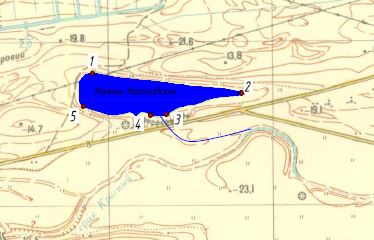 Приложение 2Лот №2Право на заключение договора пользования рыбоводным участком «Цаган-Готлиген»
Сведения о рыбоводном участке.Наименование рыбоводного участка - «Цаган-Готлиген».Местоположение, площадь и границы рыбоводного участка:Озеро (ильмень) «Цаган-Готлиген», Наримановский район, площадью 103,8 га. Указанный ильмень является водным объектом, временное сосредоточение вод в котором имеет характерные формы и признаки водного режима. Вся акватория озера (ильмень) «Цаган-Готлиген», ограниченная последовательным соединением точек (1-2, 2-3, 3-4, 4-1) по береговой линии в системе координат WGS 841. С 46°09'53.5"                    В 47°14'48.8"2. С 46°09'46.1"                    В 47°16'18.7"3. С 46°09'34.6"                    В 47°16'19.1"4. С 46°09'41.2"                    В 47°14'53.2"3. Вид водопользования – обособленное водопользование (для осуществления аквакультуры (рыбоводства)) без забора (изъятия) водных ресурсов из водного объекта на рыбоводном участке. 4. Вид осуществляемой товарной аквакультуры (рыбоводства) – пастбищная аквакультура.5. Срок договора пользования рыбоводным участком 25 лет. Ограничения, связанные с использованием рыбоводного участка, устанавливаются в соответствии с законодательством Российской Федерации.6. Объем и видовой состав объектов аквакультуры, подлежащих разведению и (или) содержанию, выращиванию, а также выпуску в водный объект и изъятию из водного объекта в границах рыбоводного участка, определенные в соответствии с Методикой, утвержденной приказом Минсельхоза России от 03 июня 2015г. № 223. 7. Основания и условия, определяющие изъятие объектов аквакультуры из водного объекта в границах рыбоводного участка устанавливаются в соответствии с действующими  порядками и методиками, утвержденными уполномоченным Правительством Российской Федерации федеральным органом исполнительной власти.8. Сведения об объектах рыбоводной инфраструктуры: Отсутствуют. 9. Мероприятия, которые относятся к рыбохозяйственной мелиорации и осуществляются рыбоводным хозяйством: проведение дноуглубительных работ и (или) работ по выемке грунта; удаление водных растений из водного объекта; создание искусственных рифов, донных ландшафтов в целях улучшения экологического состояния водного объекта; изъятие хищных видов и малоценных видов водных биоресурсов.Объем и состав мероприятий по рыбохозяйственной мелиорации в границах рыбоводного участка устанавливается в соответствии с действующим порядком, утвержденным уполномоченным Правительством Российской Федерации федеральным органом исполнительной власти.10. Обязательства рыбоводного хозяйства осуществлять мероприятия по охране окружающей среды: соблюдать законодательство Российской Федерации в области рыболовства и сохранении водных биологических ресурсов, в области аквакультуры (рыбоводства), водного, земельного, гражданского, санитарно-ветеринарного, природоохранного законодательства Российской Федерации, а также условия договора; содержать рыбоводный участок в состоянии, отвечающем санитарным и экологическим требованиям в соответствии с законодательством Российской Федерации. 11. Обязательства рыбоводного хозяйства предоставлять в порядке, установленном Минсельхозом России, отчетность об объеме выпуска в водный объект и объеме изъятия из водного объекта объектов аквакультуры:Предоставлять в порядке, установленном уполномоченным Правительством Российской Федерации федеральным органом исполнительной власти, отчетность об объеме выпуска в водный объект и объеме изъятия из водного объекта объектов аквакультуры (рыбоводства), в сроки, определенные условиями договора.12. Ответственность сторон: В случае неисполнения или ненадлежащего исполнения своих обязательств по договору стороны несут ответственность в соответствии с законодательством Российской Федерации и положениями договора.Стороны не несут ответственности за ненадлежащее исполнение своих обязательств по договору, если это явилось следствием наступления обстоятельств непреодолимой силы, которые включают, в частности, землетрясение, наводнение и аналогичные стихийные бедствия, а также иные чрезвычайные ситуации. О наступлении обстоятельств непреодолимой силы заинтересованная сторона должна незамедлительно, письменно уведомить другую сторону с предоставлением документов, подтверждающих наступление таких обстоятельств, их непреодолимость для заинтересованной стороны и безусловность их влияния на неисполнение заинтересованной стороной своих обязательств по договору. В отсутствие подобного уведомления, заинтересованная сторона не вправе ссылаться на наступление обстоятельств непреодолимой силы.СХЕМАрасположения рыбоводного участка«Цаган-Готлиген»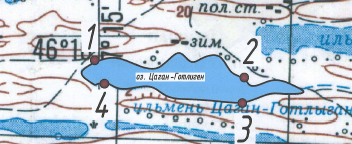 Приложение 3Лот № 3Право на заключение договора пользования рыбоводным участком «Данилкин»Сведения о рыбоводном участке.1. Наименование рыбоводного участка - «Данилкин»2. Местоположение, площадь и границы рыбоводного участка:Ерик Данилкин, Икрянинский район Астраханской области, площадь 0,8 га. Акватория ерика Данилкин, ограниченная последовательным соединением точек 1-2 по береговой линии, точек 2-3, 3-4, 4-5, 5-6 и 6-1 прямыми линиями в системе координат WGS 843. Вид водопользования – обособленное водопользование (для осуществления аквакультуры (рыбоводства)) без забора (изъятия) водных ресурсов из водного объекта на рыбоводном участке.4. Вид осуществляемой товарной аквакультуры (рыбоводства) – индустриальная аквакультура.5. Срок договора пользования рыбоводным участком 25 лет. Ограничения, связанные с использованием рыбоводного участка, устанавливаются в соответствии с законодательством Российской Федерации.6. Объем и видовой состав объектов аквакультуры, подлежащих разведению и (или) содержанию, выращиванию, а также выпуску в водный объект и изъятию из водного объекта в границах рыбоводного участка, определенные в соответствии с Методикой, утвержденной приказом Минсельхоза России от 03 июня 2015г. № 223.7. Основания и условия, определяющие изъятие объектов аквакультуры из водного объекта в границах рыбоводного участка устанавливаются в соответствии с действующими  порядками и методиками, утвержденными уполномоченным Правительством Российской Федерации федеральным органом исполнительной власти.8. Сведения об объектах рыбоводной инфраструктуры: Отсутствуют. 9. Мероприятия, которые относятся к рыбохозяйственной мелиорации и осуществляются рыбоводным хозяйством: проведение дноуглубительных работ и (или) работ по выемке грунта; удаление водных растений из водного объекта; создание искусственных рифов, донных ландшафтов в целях улучшения экологического состояния водного объекта; изъятие хищных видов и малоценных видов водных биоресурсов.Объем и состав мероприятий по рыбохозяйственной мелиорации в границах рыбоводного участка устанавливается в соответствии с действующим порядком, утвержденным уполномоченным Правительством Российской Федерации федеральным органом исполнительной власти.10. Обязательства рыбоводного хозяйства осуществлять мероприятия по охране окружающей среды: соблюдать законодательство Российской Федерации в области рыболовства и сохранении водных биологических ресурсов, в области аквакультуры (рыбоводства), водного, земельного, гражданского, санитарно-ветеринарного, природоохранного законодательства Российской Федерации, а также условия договора; содержать рыбоводный участок в состоянии, отвечающем санитарным и экологическим требованиям в соответствии с законодательством Российской Федерации. 11. Обязательства рыбоводного хозяйства предоставлять в порядке, установленном Минсельхозом России, отчетность об объеме выпуска в водный объект и объеме изъятия из водного объекта объектов аквакультуры:Предоставлять в порядке, установленном уполномоченным Правительством Российской Федерации федеральным органом исполнительной власти, отчетность об объеме выпуска в водный объект и объеме изъятия из водного объекта объектов аквакультуры (рыбоводства), в сроки, определенные условиями договора.12. Ответственность сторон: В случае неисполнения или ненадлежащего исполнения своих обязательств по договору стороны несут ответственность в соответствии с законодательством Российской Федерации и положениями договора.Стороны не несут ответственности за ненадлежащее исполнение своих обязательств по договору, если это явилось следствием наступления обстоятельств непреодолимой силы, которые включают, в частности, землетрясение, наводнение и аналогичные стихийные бедствия, а также иные чрезвычайные ситуации. О наступлении обстоятельств непреодолимой силы заинтересованная сторона должна незамедлительно, письменно уведомить другую сторону с предоставлением документов, подтверждающих наступление таких обстоятельств, их непреодолимость для заинтересованной стороны и безусловность их влияния на неисполнение заинтересованной стороной своих обязательств по договору. В отсутствие подобного уведомления, заинтересованная сторона не вправе ссылаться на наступление обстоятельств непреодолимой силы.СХЕМАрасположения рыбоводного участка «Данилкин»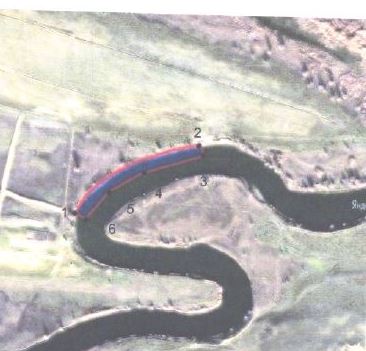 Приложение 4Лот № 4Право на заключение договора пользования рыбоводным участком «Бушминский».Сведения о рыбоводном участке.Наименование рыбоводного участка - «Бушминский».Местоположение, площадь и границы рыбоводного участка:река Бушма, Приволжский район Астраханской области, площадь 1,2 га. 	Акватория реки Бушма ограничена последовательным соединением точек 1-2 по береговой линии, точек 2-3, 3-4, 4-5 и 5-1 прямыми линиями в системе координат WGS 843. Вид водопользования – обособленное водопользование (для осуществления аквакультуры (рыбоводства)) без забора (изъятия) водных ресурсов из водного объекта на рыбоводном участке.  4. Вид осуществляемой товарной аквакультуры (рыбоводства) – индустриальная аквакультура.5. Срок договора пользования рыбоводным участком 25 лет. Ограничения, связанные с использованием рыбоводного участка, устанавливаются в соответствии с законодательством Российской Федерации.6. Объем и видовой состав объектов аквакультуры, подлежащих разведению и (или) содержанию, выращиванию, а также выпуску в водный объект и изъятию из водного объекта в границах рыбоводного участка, определенные в соответствии с Методикой, утвержденной приказом Минсельхоза России от 03 июня 2015г. № 223.7. Основания и условия, определяющие изъятие объектов аквакультуры из водного объекта в границах рыбоводного участка устанавливаются в соответствии с действующими  порядками и методиками, утвержденными уполномоченным Правительством Российской Федерации федеральным органом исполнительной власти.8. Сведения об объектах рыбоводной инфраструктуры: Отсутствуют. 9. Мероприятия, которые относятся к рыбохозяйственной мелиорации и осуществляются рыбоводным хозяйством: проведение дноуглубительных работ и (или) работ по выемке грунта; удаление водных растений из водного объекта; создание искусственных рифов, донных ландшафтов в целях улучшения экологического состояния водного объекта; изъятие хищных видов и малоценных видов водных биоресурсов.Объем и состав мероприятий по рыбохозяйственной мелиорации в границах рыбоводного участка устанавливается в соответствии с действующим порядком, утвержденным уполномоченным Правительством Российской Федерации федеральным органом исполнительной власти.10. Обязательства рыбоводного хозяйства осуществлять мероприятия по охране окружающей среды: соблюдать законодательство Российской Федерации в области рыболовства и сохранении водных биологических ресурсов, в области аквакультуры (рыбоводства), водного, земельного, гражданского, санитарно-ветеринарного, природоохранного законодательства Российской Федерации, а также условия договора; содержать рыбоводный участок в состоянии, отвечающем санитарным и экологическим требованиям в соответствии с законодательством Российской Федерации. 11. Обязательства рыбоводного хозяйства предоставлять в порядке, установленном Минсельхозом России, отчетность об объеме выпуска в водный объект и объеме изъятия из водного объекта объектов аквакультуры:Предоставлять в порядке, установленном уполномоченным Правительством Российской Федерации федеральным органом исполнительной власти, отчетность об объеме выпуска в водный объект и объеме изъятия из водного объекта объектов аквакультуры (рыбоводства), в сроки, определенные условиями договора.12. Ответственность сторон: В случае неисполнения или ненадлежащего исполнения своих обязательств по договору стороны несут ответственность в соответствии с законодательством Российской Федерации и положениями договора.Стороны не несут ответственности за ненадлежащее исполнение своих обязательств по договору, если это явилось следствием наступления обстоятельств непреодолимой силы, которые включают, в частности, землетрясение, наводнение и аналогичные стихийные бедствия, а также иные чрезвычайные ситуации. О наступлении обстоятельств непреодолимой силы заинтересованная сторона должна незамедлительно, письменно уведомить другую сторону с предоставлением документов, подтверждающих наступление таких обстоятельств, их непреодолимость для заинтересованной стороны и безусловность их влияния на неисполнение заинтересованной стороной своих обязательств по договору. В отсутствие подобного уведомления, заинтересованная сторона не вправе ссылаться на наступление обстоятельств непреодолимой силы.СХЕМАрасположения рыбоводного участка«Бушминский»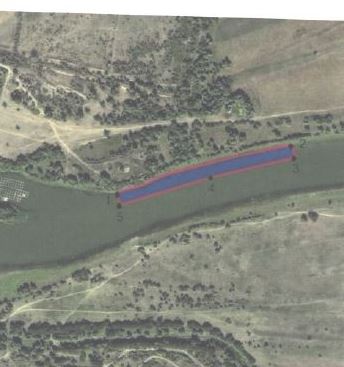 Приложение 5Лот № 5Право на заключение договора пользования рыбоводным участком «Килинчинский».Сведения о рыбоводном участке.Наименование рыбоводного участка - «Килинчинский».Местоположение, площадь и границы рыбоводного участка:Река Болда, Приволжский район Астраханской области, площадь 1,9 га. 	Акватория реки Болда ограниченная последовательным соединением точек 1-2 по береговой линии, 2-3, 3-4, 4-1 прямыми линиями 1.C46° 19' 19.7"   B48° 14' 27.6"2.C46° 19' 00.4"   B48° 14' 35.4"3.C46° 19' 00.7"   B48° 14' 36.8"4.C46° 19' 19.9"   B48° 14' 28.9"3. Вид водопользования – обособленное водопользование (для осуществления аквакультуры (рыбоводства)) без забора (изъятия) водных ресурсов из водного объекта на рыбоводном участке.  4. Вид осуществляемой товарной аквакультуры (рыбоводства) – индустриальная аквакультура.5. Срок договора пользования рыбоводным участком 25 лет. Ограничения, связанные с использованием рыбоводного участка, устанавливаются в соответствии с законодательством Российской Федерации.6. Объем и видовой состав объектов аквакультуры, подлежащих разведению и (или) содержанию, выращиванию, а также выпуску в водный объект и изъятию из водного объекта в границах рыбоводного участка, определенные в соответствии с Методикой, утвержденной приказом Минсельхоза России от 03 июня 2015г. № 223.7. Основания и условия, определяющие изъятие объектов аквакультуры из водного объекта в границах рыбоводного участка устанавливаются в соответствии с действующими  порядками и методиками, утвержденными уполномоченным Правительством Российской Федерации федеральным органом исполнительной власти.8. Сведения об объектах рыбоводной инфраструктуры: Отсутствуют. 9. Мероприятия, которые относятся к рыбохозяйственной мелиорации и осуществляются рыбоводным хозяйством: проведение дноуглубительных работ и (или) работ по выемке грунта; удаление водных растений из водного объекта; создание искусственных рифов, донных ландшафтов в целях улучшения экологического состояния водного объекта; изъятие хищных видов и малоценных видов водных биоресурсов.Объем и состав мероприятий по рыбохозяйственной мелиорации в границах рыбоводного участка устанавливается в соответствии с действующим порядком, утвержденным уполномоченным Правительством Российской Федерации федеральным органом исполнительной власти.10. Обязательства рыбоводного хозяйства осуществлять мероприятия по охране окружающей среды: соблюдать законодательство Российской Федерации в области рыболовства и сохранении водных биологических ресурсов, в области аквакультуры (рыбоводства), водного, земельного, гражданского, санитарно-ветеринарного, природоохранного законодательства Российской Федерации, а также условия договора; содержать рыбоводный участок в состоянии, отвечающем санитарным и экологическим требованиям в соответствии с законодательством Российской Федерации. 11. Обязательства рыбоводного хозяйства предоставлять в порядке, установленном Минсельхозом России, отчетность об объеме выпуска в водный объект и объеме изъятия из водного объекта объектов аквакультуры:Предоставлять в порядке, установленном уполномоченным Правительством Российской Федерации федеральным органом исполнительной власти, отчетность об объеме выпуска в водный объект и объеме изъятия из водного объекта объектов аквакультуры (рыбоводства), в сроки, определенные условиями договора.12. Ответственность сторон: В случае неисполнения или ненадлежащего исполнения своих обязательств по договору стороны несут ответственность в соответствии с законодательством Российской Федерации и положениями договора.Стороны не несут ответственности за ненадлежащее исполнение своих обязательств по договору, если это явилось следствием наступления обстоятельств непреодолимой силы, которые включают, в частности, землетрясение, наводнение и аналогичные стихийные бедствия, а также иные чрезвычайные ситуации. О наступлении обстоятельств непреодолимой силы заинтересованная сторона должна незамедлительно, письменно уведомить другую сторону с предоставлением документов, подтверждающих наступление таких обстоятельств, их непреодолимость для заинтересованной стороны и безусловность их влияния на неисполнение заинтересованной стороной своих обязательств по договору. В отсутствие подобного уведомления, заинтересованная сторона не вправе ссылаться на наступление обстоятельств непреодолимой силы.СХЕМАрасположения рыбоводного участка«Килинчинский»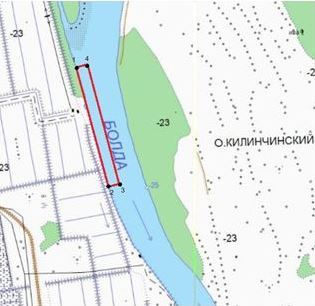 Приложение 6Лот № 6Право на заключение договора пользования рыбоводным участком «Камарданский»
Сведения о рыбоводном участке.Наименование рыбоводного участка - «Камарданский».Местоположение, площадь и границы рыбоводного участка: Река Камардан Володарский район, Астраханской области, площадь участка 1,5 га.Акватория реки Камардан, ограниченная последовательным соединением точек 1-2 по береговой линии, 2-3, 3-4, 4-5, 5-1 прямыми линиями	3. Вид водопользования – обособленное водопользование (для осуществления аквакультуры (рыбоводства)) без забора (изъятия) водных ресурсов из водного объекта на рыбоводном участке.4. Вид осуществляемой товарной аквакультуры (рыбоводства) – индустриальная аквакультура.5. Срок договора пользования рыбоводным участком 25 лет. Ограничения, связанные с использованием рыбоводного участка, устанавливаются в соответствии с законодательством Российской Федерации.6. Объем и видовой состав объектов аквакультуры, подлежащих разведению и (или) содержанию, выращиванию, а также выпуску в водный объект и изъятию из водного объекта в границах рыбоводного участка, определенные в соответствии с Методикой, утвержденной приказом Минсельхоза России от 03 июня 2015г. № 223.7. Основания и условия, определяющие изъятие объектов аквакультуры из водного объекта в границах рыбоводного участка устанавливаются в соответствии с действующими  порядками и методиками, утвержденными уполномоченным Правительством Российской Федерации федеральным органом исполнительной власти.8. Сведения об объектах рыбоводной инфраструктуры: Отсутствуют. 9. Мероприятия, которые относятся к рыбохозяйственной мелиорации и осуществляются рыбоводным хозяйством: проведение дноуглубительных работ и (или) работ по выемке грунта; удаление водных растений из водного объекта; создание искусственных рифов, донных ландшафтов в целях улучшения экологического состояния водного объекта; изъятие хищных видов и малоценных видов водных биоресурсов.Объем и состав мероприятий по рыбохозяйственной мелиорации в границах рыбоводного участка устанавливается в соответствии с действующим порядком, утвержденным уполномоченным Правительством Российской Федерации федеральным органом исполнительной власти.10. Обязательства рыбоводного хозяйства осуществлять мероприятия по охране окружающей среды: соблюдать законодательство Российской Федерации в области рыболовства и сохранении водных биологических ресурсов, в области аквакультуры (рыбоводства), водного, земельного, гражданского, санитарно-ветеринарного, природоохранного законодательства Российской Федерации, а также условия договора; содержать рыбоводный участок в состоянии, отвечающем санитарным и экологическим требованиям в соответствии с законодательством Российской Федерации. 11. Обязательства рыбоводного хозяйства предоставлять в порядке, установленном Минсельхозом России, отчетность об объеме выпуска в водный объект и объеме изъятия из водного объекта объектов аквакультуры:Предоставлять в порядке, установленном уполномоченным Правительством Российской Федерации федеральным органом исполнительной власти, отчетность об объеме выпуска в водный объект и объеме изъятия из водного объекта объектов аквакультуры (рыбоводства), в сроки, определенные условиями договора.12. Ответственность сторон: В случае неисполнения или ненадлежащего исполнения своих обязательств по договору стороны несут ответственность в соответствии с законодательством Российской Федерации и положениями договора.Стороны не несут ответственности за ненадлежащее исполнение своих обязательств по договору, если это явилось следствием наступления обстоятельств непреодолимой силы, которые включают, в частности, землетрясение, наводнение и аналогичные стихийные бедствия, а также иные чрезвычайные ситуации. О наступлении обстоятельств непреодолимой силы заинтересованная сторона должна незамедлительно, письменно уведомить другую сторону с предоставлением документов, подтверждающих наступление таких обстоятельств, их непреодолимость для заинтересованной стороны и безусловность их влияния на неисполнение заинтересованной стороной своих обязательств по договору. В отсутствие подобного уведомления, заинтересованная сторона не вправе ссылаться на наступление обстоятельств непреодолимой силы.СХЕМАрасположения рыбоводного участка«Камарданский»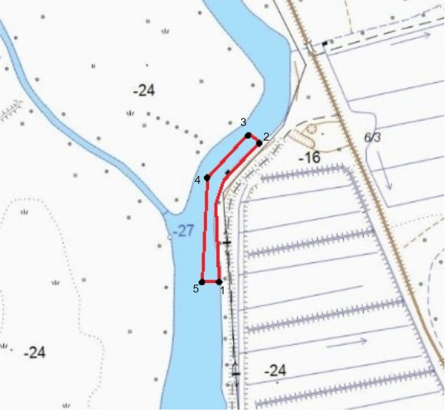 УТВЕРЖДЕНОприказом Волго-Каспийского территориального управления Федерального агентства по рыболовствуот 2  марта  2016 г. № 53№лотаНаименованиеучасткаНаименование  водоема и место расположенияГраницы участкаПлощадь водоема, га1Ильмень «Воронцовский»Озеро (ильмень) «Воронцовский» Красноярский районАкватория озера, ограниченная последовательным соединением точек 4-5-1-2-3 по береговой линии, точки 3-4 по прямой линии в системе координат WGS 841.C46°33'03.0"   В48°26'06.6"2.C46°33'00.0"   В48°26'55.5"3.C46°32'53.4"   В48°26'28.0"4.C46°32'53.1"   В48°26'26.0"5.C46°32'54.9"   В48°26'03.0"222«Цаган-Готлиген»Озеро (ильмень)«Цаган-Готлиген»НаримановскийрайонАкватория озера (ильмень) «Цаган-Готлиген», ограниченная последовательным соединением точек  (1-2, 2-3, 3-4, 4-1) по береговой линии1. С 46°09'53.5"        В 47°14'48.8"2. С 46°09'46.1"      В 47°16'18.7"3. С 46°09'34.6"      В 47°16'19.1"4. С 46°09'41.2"      В 47°14'53.2"103,83«Данилкин»Ерик Данилкин Икрянинский районАкватория ерика Данилкин, ограниченная последовательным соединением точек 1-2 по береговой линии, точек 2-3, 3-4, 4-5, 5-6 и 6-1 прямыми линиями 1.C45° 56' 38.2"    B47° 36' 20.4"2.C45° 56' 43.0"    B47° 36' 32.5"3.C45° 56' 42.3"    B47° 36' 32.9"4.C45° 56' 41.0"    B47° 36' 26.8"5.C45° 56' 39.6"    B47° 36' 23.6"6.C45° 56' 37.8"    B47° 36' 21.4"0,84«Бушминский»Река Бушма Приволжский районАкватория реки Бушма, ограниченная последовательным соединением точек 1-2 по береговой линии, точек 2-3, 3-4, 4-5 и 5-1 прямыми линиями 1.C46° 20' 38.5"   B48° 19' 55.8"2.C46° 20' 42.3"   B48° 20' 13.8"3.C46° 20' 41.4"   B48° 20' 14.5"4.C46° 20' 39.8"   B48° 20' 05.5"5.C46° 20' 37.7"   B48° 19' 56.1"1,25«Килинчинский»Река Болда Приволжский районАкватория реки Болда, ограниченная последовательным соединением точек 1-2 по береговой линии, 2-3, 3-4, 4-1 прямыми линиями 1.C46° 19' 19.7"   B48° 14' 27.6"2.C46° 19' 00.4"   B48° 14' 35.4"3.C46° 19' 00.7"   B48° 14' 36.8"4.C46° 19' 19.9"   B48° 14' 28.9"1,96«Камарданский»Река Камардан Володарский районАкватория реки Камардан, ограниченная последовательным соединением точек 1-2 по береговой линии, 2-3, 3-4, 4-5, 5-1 прямыми линиями 1.C46° 17' 55.1"   B48° 31' 46.1"2.C46° 18' 09.6"   B48° 31' 52.5"3.C46° 18' 10.3"   B48° 31' 51.4"4.C46° 18' 04.2"   B48° 31' 44.1"5.C46° 17' 55.1"   B48° 31' 44.5"1,5№ лотаНаименование участкаНачальная цена, руб.«шаг аукциона»,руб.размер задатка, руб.1Ильмень «Воронцовский»6705,60335,282682,242«Цаган-Готлиген»31638,241581,9112655,303«Данилкин»243,8412,1997,544«Бушминский»365,7618,29146,305«Килинчинский»579,1228,96231,656«Камарданский»457,2022,86182,881.C46°33'03.0"   В48°26'06.6"2.C46°33'00.0"   В48°26'55.5"3.C46°32'53.4"   В48°26'28.0"4.C46°32'53.1"   В48°26'26.0"5.C46°32'54.9"   В48°26'03.0"Видовой состав объектов аквакультурыАмур белый (Ctenopharyngodon idella)(период выращивания  4 года)Cазан, карп (Cyprinus carpio)  (период выращивания 3 года)Толстолобик белый (Hypophthalmichthys molitrix) (период выращивания 4 года)Толстолобик белый (Hypophthalmichthys molitrix) (период выращивания 4 года)Минимальный ежегодный объем подлежащих изъятию из водного объекта в границах рыбоводного участка объектов аквакультуры, выращиваемых при осуществлении пастбищной аквакультуры, (тонн/год)0,0550,7330,440,44Ежегодный объем подлежащих выпуску в водный объект в границах рыбоводного участка объектов аквакультуры, выращиваемых при осуществлении пастбищной аквакультуры (1).Для рыбоводных участков, занимающих всю акваторию водного объекта рыбохозяйственного значения, расчет производится исходя из 100-процентного объема изъятия объектов аквакультурыДля рыбоводных участков, занимающих всю акваторию водного объекта рыбохозяйственного значения, расчет производится исходя из 100-процентного объема изъятия объектов аквакультурыДля рыбоводных участков, занимающих всю акваторию водного объекта рыбохозяйственного значения, расчет производится исходя из 100-процентного объема изъятия объектов аквакультурыДля рыбоводных участков, занимающих всю акваторию водного объекта рыбохозяйственного значения, расчет производится исходя из 100-процентного объема изъятия объектов аквакультуры(1)– минимальный ежегодный объем выпуска объектов пастбищной аквакультуры в течение одного года после заключения договора пользования рыбоводным участком принимается равным нулю.(1)– минимальный ежегодный объем выпуска объектов пастбищной аквакультуры в течение одного года после заключения договора пользования рыбоводным участком принимается равным нулю.(1)– минимальный ежегодный объем выпуска объектов пастбищной аквакультуры в течение одного года после заключения договора пользования рыбоводным участком принимается равным нулю.(1)– минимальный ежегодный объем выпуска объектов пастбищной аквакультуры в течение одного года после заключения договора пользования рыбоводным участком принимается равным нулю.(1)– минимальный ежегодный объем выпуска объектов пастбищной аквакультуры в течение одного года после заключения договора пользования рыбоводным участком принимается равным нулю.Ежегодный объем подлежащих разведению и (или) содержанию, выращиванию объектов аквакультуры (далее – объем подлежащих выращиванию объектов аквакультуры) (тонн/год). с даты заключения договора пользования рыбоводным участком до половины первого периода выращивания минимальный ежегодный объем подлежащих выращивания объектов аквакультуры принимается равным:с даты заключения договора пользования рыбоводным участком до половины первого периода выращивания минимальный ежегодный объем подлежащих выращивания объектов аквакультуры принимается равным:с даты заключения договора пользования рыбоводным участком до половины первого периода выращивания минимальный ежегодный объем подлежащих выращивания объектов аквакультуры принимается равным:с даты заключения договора пользования рыбоводным участком до половины первого периода выращивания минимальный ежегодный объем подлежащих выращивания объектов аквакультуры принимается равным:Ежегодный объем подлежащих разведению и (или) содержанию, выращиванию объектов аквакультуры (далее – объем подлежащих выращиванию объектов аквакультуры) (тонн/год). 0000Ежегодный объем подлежащих разведению и (или) содержанию, выращиванию объектов аквакультуры (далее – объем подлежащих выращиванию объектов аквакультуры) (тонн/год). со второй половины до конца первого периода выращивания минимальный ежегодный объем подлежащих выращиванию объектов аквакультуры принимается равным 50% от минимального ежегодного объема подлежащих изъятию из водного объекта в границах рыбоводного участка объектов аквакультуры и равняется:со второй половины до конца первого периода выращивания минимальный ежегодный объем подлежащих выращиванию объектов аквакультуры принимается равным 50% от минимального ежегодного объема подлежащих изъятию из водного объекта в границах рыбоводного участка объектов аквакультуры и равняется:со второй половины до конца первого периода выращивания минимальный ежегодный объем подлежащих выращиванию объектов аквакультуры принимается равным 50% от минимального ежегодного объема подлежащих изъятию из водного объекта в границах рыбоводного участка объектов аквакультуры и равняется:со второй половины до конца первого периода выращивания минимальный ежегодный объем подлежащих выращиванию объектов аквакультуры принимается равным 50% от минимального ежегодного объема подлежащих изъятию из водного объекта в границах рыбоводного участка объектов аквакультуры и равняется:Ежегодный объем подлежащих разведению и (или) содержанию, выращиванию объектов аквакультуры (далее – объем подлежащих выращиванию объектов аквакультуры) (тонн/год). 0,0280,3670,220,22Ежегодный объем подлежащих разведению и (или) содержанию, выращиванию объектов аквакультуры (далее – объем подлежащих выращиванию объектов аквакультуры) (тонн/год). с начала второго периода выращивания до конца действия договора пользования рыбоводным участком минимальный ежегодный объем подлежащих выращиванию объектов аквакультуры принимается равным 75 % от минимального ежегодного объема подлежащих изъятию из водного объекта равняется:с начала второго периода выращивания до конца действия договора пользования рыбоводным участком минимальный ежегодный объем подлежащих выращиванию объектов аквакультуры принимается равным 75 % от минимального ежегодного объема подлежащих изъятию из водного объекта равняется:с начала второго периода выращивания до конца действия договора пользования рыбоводным участком минимальный ежегодный объем подлежащих выращиванию объектов аквакультуры принимается равным 75 % от минимального ежегодного объема подлежащих изъятию из водного объекта равняется:с начала второго периода выращивания до конца действия договора пользования рыбоводным участком минимальный ежегодный объем подлежащих выращиванию объектов аквакультуры принимается равным 75 % от минимального ежегодного объема подлежащих изъятию из водного объекта равняется:Ежегодный объем подлежащих разведению и (или) содержанию, выращиванию объектов аквакультуры (далее – объем подлежащих выращиванию объектов аквакультуры) (тонн/год). 0,0410,550,550,33Видовой состав объектов аквакультурыАмур белый (Ctenopharyngodon idella)(период выращивания 4 года)Cазан, карп (Cyprinus carpio)  (период выращивания 3 года)Толстолобик белый (Hypophthalmichthys molitrix) (период выращивания 4 года)Толстолобик белый (Hypophthalmichthys molitrix) (период выращивания 4 года)Минимальный ежегодный объем подлежащих изъятию из водного объекта в границах рыбоводного участка объектов аквакультуры, выращиваемых при осуществлении пастбищной аквакультуры, (тонн/год)0,263,462,0762,076Ежегодный объем подлежащих выпуску в водный объект в границах рыбоводного участка объектов аквакультуры, выращиваемых при осуществлении пастбищной аквакультуры (1).Для рыбоводных участков, занимающих всю акваторию водного объекта рыбохозяйственного значения, расчет производится исходя из 100-процентного объема изъятия объектов аквакультурыДля рыбоводных участков, занимающих всю акваторию водного объекта рыбохозяйственного значения, расчет производится исходя из 100-процентного объема изъятия объектов аквакультурыДля рыбоводных участков, занимающих всю акваторию водного объекта рыбохозяйственного значения, расчет производится исходя из 100-процентного объема изъятия объектов аквакультурыДля рыбоводных участков, занимающих всю акваторию водного объекта рыбохозяйственного значения, расчет производится исходя из 100-процентного объема изъятия объектов аквакультуры(1)– минимальный ежегодный объем выпуска объектов пастбищной аквакультуры в течение одного года после заключения договора пользования рыбоводным участком принимается равным нулю.(1)– минимальный ежегодный объем выпуска объектов пастбищной аквакультуры в течение одного года после заключения договора пользования рыбоводным участком принимается равным нулю.(1)– минимальный ежегодный объем выпуска объектов пастбищной аквакультуры в течение одного года после заключения договора пользования рыбоводным участком принимается равным нулю.(1)– минимальный ежегодный объем выпуска объектов пастбищной аквакультуры в течение одного года после заключения договора пользования рыбоводным участком принимается равным нулю.(1)– минимальный ежегодный объем выпуска объектов пастбищной аквакультуры в течение одного года после заключения договора пользования рыбоводным участком принимается равным нулю.Ежегодный объем подлежащих разведению и (или) содержанию, выращиванию объектов аквакультуры (далее – объем подлежащих выращиванию объектов аквакультуры) (тонн/год). с даты заключения договора пользования рыбоводным участком до половины первого периода выращивания минимальный ежегодный объем подлежащих выращивания объектов аквакультуры принимается равным:с даты заключения договора пользования рыбоводным участком до половины первого периода выращивания минимальный ежегодный объем подлежащих выращивания объектов аквакультуры принимается равным:с даты заключения договора пользования рыбоводным участком до половины первого периода выращивания минимальный ежегодный объем подлежащих выращивания объектов аквакультуры принимается равным:с даты заключения договора пользования рыбоводным участком до половины первого периода выращивания минимальный ежегодный объем подлежащих выращивания объектов аквакультуры принимается равным:Ежегодный объем подлежащих разведению и (или) содержанию, выращиванию объектов аквакультуры (далее – объем подлежащих выращиванию объектов аквакультуры) (тонн/год). 0000Ежегодный объем подлежащих разведению и (или) содержанию, выращиванию объектов аквакультуры (далее – объем подлежащих выращиванию объектов аквакультуры) (тонн/год). со второй половины до конца первого периода выращивания минимальный ежегодный объем подлежащих выращиванию объектов аквакультуры принимается равным 50% от минимального ежегодного объема подлежащих изъятию из водного объекта в границах рыбоводного участка объектов аквакультуры и равняется:со второй половины до конца первого периода выращивания минимальный ежегодный объем подлежащих выращиванию объектов аквакультуры принимается равным 50% от минимального ежегодного объема подлежащих изъятию из водного объекта в границах рыбоводного участка объектов аквакультуры и равняется:со второй половины до конца первого периода выращивания минимальный ежегодный объем подлежащих выращиванию объектов аквакультуры принимается равным 50% от минимального ежегодного объема подлежащих изъятию из водного объекта в границах рыбоводного участка объектов аквакультуры и равняется:со второй половины до конца первого периода выращивания минимальный ежегодный объем подлежащих выращиванию объектов аквакультуры принимается равным 50% от минимального ежегодного объема подлежащих изъятию из водного объекта в границах рыбоводного участка объектов аквакультуры и равняется:Ежегодный объем подлежащих разведению и (или) содержанию, выращиванию объектов аквакультуры (далее – объем подлежащих выращиванию объектов аквакультуры) (тонн/год). 0,131,731,0381,038Ежегодный объем подлежащих разведению и (или) содержанию, выращиванию объектов аквакультуры (далее – объем подлежащих выращиванию объектов аквакультуры) (тонн/год). с начала второго периода выращивания до конца действия договора пользования рыбоводным участком минимальный ежегодный объем подлежащих выращиванию объектов аквакультуры принимается равным 75 % от минимального ежегодного объема подлежащих изъятию из водного объекта равняется:с начала второго периода выращивания до конца действия договора пользования рыбоводным участком минимальный ежегодный объем подлежащих выращиванию объектов аквакультуры принимается равным 75 % от минимального ежегодного объема подлежащих изъятию из водного объекта равняется:с начала второго периода выращивания до конца действия договора пользования рыбоводным участком минимальный ежегодный объем подлежащих выращиванию объектов аквакультуры принимается равным 75 % от минимального ежегодного объема подлежащих изъятию из водного объекта равняется:с начала второго периода выращивания до конца действия договора пользования рыбоводным участком минимальный ежегодный объем подлежащих выращиванию объектов аквакультуры принимается равным 75 % от минимального ежегодного объема подлежащих изъятию из водного объекта равняется:Ежегодный объем подлежащих разведению и (или) содержанию, выращиванию объектов аквакультуры (далее – объем подлежащих выращиванию объектов аквакультуры) (тонн/год). 0,1952,5952,5951,5571.C45° 56' 38.2"    B47° 36' 20.4"2.C45° 56' 43.0"    B47° 36' 32.5"3.C45° 56' 42.3"    B47° 36' 32.9"4.C45° 56' 41.0"    B47° 36' 26.8"5.C45° 56' 39.6"    B47° 36' 23.6" 6.C45° 56' 37.8"    B47° 36' 21.4"Видовой состав объектов аквакультурыБелуга(Husohuso)(период выращивания3 года)Стерлядь(Acipenserrutenus)  (период выращивания2 года)Бестер(HusohusoхAcipenserrutenus) (период выращивания 3 года)Бестер(HusohusoхAcipenserrutenus) (период выращивания 3 года)Минимальный ежегодный объем подлежащих изъятию из водного объекта в границах рыбоводного участка объектов аквакультуры, выращиваемых при осуществлении индустриальной аквакультуры, (тонн/год)18,6628,023,3323,33Ежегодный объем подлежащих выпуску в садки в границах рыбоводного участка объектов аквакультуры, выращиваемых при осуществлении индустриальной аквакультуры (шт./год)/(кг/год)  (1).14846/22269,921832/32748,518562/27843,418562/27843,4(1)– минимальный ежегодный объем выпуска объектов индустриальной аквакультуры в течение одного года после заключения договора пользования рыбоводным участком принимается равным нулю.(1)– минимальный ежегодный объем выпуска объектов индустриальной аквакультуры в течение одного года после заключения договора пользования рыбоводным участком принимается равным нулю.(1)– минимальный ежегодный объем выпуска объектов индустриальной аквакультуры в течение одного года после заключения договора пользования рыбоводным участком принимается равным нулю.(1)– минимальный ежегодный объем выпуска объектов индустриальной аквакультуры в течение одного года после заключения договора пользования рыбоводным участком принимается равным нулю.(1)– минимальный ежегодный объем выпуска объектов индустриальной аквакультуры в течение одного года после заключения договора пользования рыбоводным участком принимается равным нулю.Ежегодный объем подлежащих разведению и (или) содержанию, выращиванию объектов аквакультуры (далее – объем подлежащих выращиванию объектов аквакультуры) (тонн/год). с даты заключения договора пользования рыбоводным участком до половины первого периода выращивания минимальный ежегодный объем подлежащих выращивания объектов аквакультуры принимается равным:с даты заключения договора пользования рыбоводным участком до половины первого периода выращивания минимальный ежегодный объем подлежащих выращивания объектов аквакультуры принимается равным:с даты заключения договора пользования рыбоводным участком до половины первого периода выращивания минимальный ежегодный объем подлежащих выращивания объектов аквакультуры принимается равным:с даты заключения договора пользования рыбоводным участком до половины первого периода выращивания минимальный ежегодный объем подлежащих выращивания объектов аквакультуры принимается равным:Ежегодный объем подлежащих разведению и (или) содержанию, выращиванию объектов аквакультуры (далее – объем подлежащих выращиванию объектов аквакультуры) (тонн/год). 0000Ежегодный объем подлежащих разведению и (или) содержанию, выращиванию объектов аквакультуры (далее – объем подлежащих выращиванию объектов аквакультуры) (тонн/год). со второй половины до конца первого периода выращивания минимальный ежегодный объем подлежащих выращиванию объектов аквакультуры принимается равным 50% от минимального ежегодного объема подлежащих изъятию из водного объекта в границах рыбоводного участка объектов аквакультуры и равняется:со второй половины до конца первого периода выращивания минимальный ежегодный объем подлежащих выращиванию объектов аквакультуры принимается равным 50% от минимального ежегодного объема подлежащих изъятию из водного объекта в границах рыбоводного участка объектов аквакультуры и равняется:со второй половины до конца первого периода выращивания минимальный ежегодный объем подлежащих выращиванию объектов аквакультуры принимается равным 50% от минимального ежегодного объема подлежащих изъятию из водного объекта в границах рыбоводного участка объектов аквакультуры и равняется:со второй половины до конца первого периода выращивания минимальный ежегодный объем подлежащих выращиванию объектов аквакультуры принимается равным 50% от минимального ежегодного объема подлежащих изъятию из водного объекта в границах рыбоводного участка объектов аквакультуры и равняется:Ежегодный объем подлежащих разведению и (или) содержанию, выращиванию объектов аквакультуры (далее – объем подлежащих выращиванию объектов аквакультуры) (тонн/год). 9,3314,011,6611,66Ежегодный объем подлежащих разведению и (или) содержанию, выращиванию объектов аквакультуры (далее – объем подлежащих выращиванию объектов аквакультуры) (тонн/год). с начала второго периода выращивания до конца действия договора пользования рыбоводным участком минимальный ежегодный объем подлежащих выращиванию объектов аквакультуры принимается равным 75 % от минимального ежегодного объема подлежащих изъятию из водного объекта равняется:с начала второго периода выращивания до конца действия договора пользования рыбоводным участком минимальный ежегодный объем подлежащих выращиванию объектов аквакультуры принимается равным 75 % от минимального ежегодного объема подлежащих изъятию из водного объекта равняется:с начала второго периода выращивания до конца действия договора пользования рыбоводным участком минимальный ежегодный объем подлежащих выращиванию объектов аквакультуры принимается равным 75 % от минимального ежегодного объема подлежащих изъятию из водного объекта равняется:с начала второго периода выращивания до конца действия договора пользования рыбоводным участком минимальный ежегодный объем подлежащих выращиванию объектов аквакультуры принимается равным 75 % от минимального ежегодного объема подлежащих изъятию из водного объекта равняется:Ежегодный объем подлежащих разведению и (или) содержанию, выращиванию объектов аквакультуры (далее – объем подлежащих выращиванию объектов аквакультуры) (тонн/год). 13,9921,021,017,51.C46° 20' 38.5"   B48° 19' 55.8"2.C46° 20' 42.3"   B48° 20' 13.8"3.C46° 20' 41.4"   B48° 20' 14.5"4.C46° 20' 39.8"   B48° 20' 05.5"5.C46° 20' 37.7"   B48° 19' 56.1"Видовой состав объектов аквакультурыБелуга(Husohuso)(период выращивания3 года)Стерлядь(Acipenserrutenus)  (период выращивания2 года)Бестер(HusohusoхAcipenserrutenus) (период выращивания 3 года)Бестер(HusohusoхAcipenserrutenus) (период выращивания 3 года)Минимальный ежегодный объем подлежащих изъятию из водного объекта в границах рыбоводного участка объектов аквакультуры, выращиваемых при осуществлении индустриальной аквакультуры, (тонн/год)28,042,035,035,0Ежегодный объем подлежащих выпуску в садки в границах рыбоводного участка объектов аквакультуры, выращиваемых при осуществлении индустриальной аквакультуры (шт./год)/(кг/год) (1).22277/33416,832748/49122,827847/41771,127847/41771,1(1)– минимальный ежегодный объем выпуска объектов индустриальной аквакультуры в течение одного года после заключения договора пользования рыбоводным участком принимается равным нулю.(1)– минимальный ежегодный объем выпуска объектов индустриальной аквакультуры в течение одного года после заключения договора пользования рыбоводным участком принимается равным нулю.(1)– минимальный ежегодный объем выпуска объектов индустриальной аквакультуры в течение одного года после заключения договора пользования рыбоводным участком принимается равным нулю.(1)– минимальный ежегодный объем выпуска объектов индустриальной аквакультуры в течение одного года после заключения договора пользования рыбоводным участком принимается равным нулю.(1)– минимальный ежегодный объем выпуска объектов индустриальной аквакультуры в течение одного года после заключения договора пользования рыбоводным участком принимается равным нулю.Ежегодный объем подлежащих разведению и (или) содержанию, выращиванию объектов аквакультуры (далее – объем подлежащих выращиванию объектов аквакультуры) (тонн/год). с даты заключения договора пользования рыбоводным участком до половины первого периода выращивания минимальный ежегодный объем подлежащих выращивания объектов аквакультуры принимается равным:с даты заключения договора пользования рыбоводным участком до половины первого периода выращивания минимальный ежегодный объем подлежащих выращивания объектов аквакультуры принимается равным:с даты заключения договора пользования рыбоводным участком до половины первого периода выращивания минимальный ежегодный объем подлежащих выращивания объектов аквакультуры принимается равным:с даты заключения договора пользования рыбоводным участком до половины первого периода выращивания минимальный ежегодный объем подлежащих выращивания объектов аквакультуры принимается равным:Ежегодный объем подлежащих разведению и (или) содержанию, выращиванию объектов аквакультуры (далее – объем подлежащих выращиванию объектов аквакультуры) (тонн/год). 0000Ежегодный объем подлежащих разведению и (или) содержанию, выращиванию объектов аквакультуры (далее – объем подлежащих выращиванию объектов аквакультуры) (тонн/год). со второй половины до конца первого периода выращивания минимальный ежегодный объем подлежащих выращиванию объектов аквакультуры принимается равным 50% от минимального ежегодного объема подлежащих изъятию из водного объекта в границах рыбоводного участка объектов аквакультуры и равняется:со второй половины до конца первого периода выращивания минимальный ежегодный объем подлежащих выращиванию объектов аквакультуры принимается равным 50% от минимального ежегодного объема подлежащих изъятию из водного объекта в границах рыбоводного участка объектов аквакультуры и равняется:со второй половины до конца первого периода выращивания минимальный ежегодный объем подлежащих выращиванию объектов аквакультуры принимается равным 50% от минимального ежегодного объема подлежащих изъятию из водного объекта в границах рыбоводного участка объектов аквакультуры и равняется:со второй половины до конца первого периода выращивания минимальный ежегодный объем подлежащих выращиванию объектов аквакультуры принимается равным 50% от минимального ежегодного объема подлежащих изъятию из водного объекта в границах рыбоводного участка объектов аквакультуры и равняется:Ежегодный объем подлежащих разведению и (или) содержанию, выращиванию объектов аквакультуры (далее – объем подлежащих выращиванию объектов аквакультуры) (тонн/год). 14,021,017,517,5Ежегодный объем подлежащих разведению и (или) содержанию, выращиванию объектов аквакультуры (далее – объем подлежащих выращиванию объектов аквакультуры) (тонн/год). с начала второго периода выращивания до конца действия договора пользования рыбоводным участком минимальный ежегодный объем подлежащих выращиванию объектов аквакультуры принимается равным 75 % от минимального ежегодного объема подлежащих изъятию из водного объекта равняется:с начала второго периода выращивания до конца действия договора пользования рыбоводным участком минимальный ежегодный объем подлежащих выращиванию объектов аквакультуры принимается равным 75 % от минимального ежегодного объема подлежащих изъятию из водного объекта равняется:с начала второго периода выращивания до конца действия договора пользования рыбоводным участком минимальный ежегодный объем подлежащих выращиванию объектов аквакультуры принимается равным 75 % от минимального ежегодного объема подлежащих изъятию из водного объекта равняется:с начала второго периода выращивания до конца действия договора пользования рыбоводным участком минимальный ежегодный объем подлежащих выращиванию объектов аквакультуры принимается равным 75 % от минимального ежегодного объема подлежащих изъятию из водного объекта равняется:Ежегодный объем подлежащих разведению и (или) содержанию, выращиванию объектов аквакультуры (далее – объем подлежащих выращиванию объектов аквакультуры) (тонн/год). 21,031,531,526,25Видовой состав объектов аквакультурыБелуга(Husohuso)(период выращивания3 года)Стерлядь(Acipenserrutenus)  (период выращивания2 года)Бестер(HusohusoхAcipenserrutenus) (период выращивания 3 года)Бестер(HusohusoхAcipenserrutenus) (период выращивания 3 года)Минимальный ежегодный объем подлежащих изъятию из водного объекта в границах рыбоводного участка объектов аквакультуры, выращиваемых при осуществлении индустриальной аквакультуры, (тонн/год)44,3366,555,4255,42Ежегодный объем подлежащих выпуску в садки в границах рыбоводного участка объектов аквакультуры, выращиваемых при осуществлении индустриальной аквакультуры (шт./год)/(кг/год) (1).35270/52906,151851/77777,844094/66141,544094/66141,5(1)– минимальный ежегодный объем выпуска объектов индустриальной аквакультуры в течение одного года после заключения договора пользования рыбоводным участком принимается равным нулю.(1)– минимальный ежегодный объем выпуска объектов индустриальной аквакультуры в течение одного года после заключения договора пользования рыбоводным участком принимается равным нулю.(1)– минимальный ежегодный объем выпуска объектов индустриальной аквакультуры в течение одного года после заключения договора пользования рыбоводным участком принимается равным нулю.(1)– минимальный ежегодный объем выпуска объектов индустриальной аквакультуры в течение одного года после заключения договора пользования рыбоводным участком принимается равным нулю.(1)– минимальный ежегодный объем выпуска объектов индустриальной аквакультуры в течение одного года после заключения договора пользования рыбоводным участком принимается равным нулю.Ежегодный объем подлежащих разведению и (или) содержанию, выращиванию объектов аквакультуры (далее – объем подлежащих выращиванию объектов аквакультуры) (тонн/год). с даты заключения договора пользования рыбоводным участком до половины первого периода выращивания минимальный ежегодный объем подлежащих выращивания объектов аквакультуры принимается равным:с даты заключения договора пользования рыбоводным участком до половины первого периода выращивания минимальный ежегодный объем подлежащих выращивания объектов аквакультуры принимается равным:с даты заключения договора пользования рыбоводным участком до половины первого периода выращивания минимальный ежегодный объем подлежащих выращивания объектов аквакультуры принимается равным:с даты заключения договора пользования рыбоводным участком до половины первого периода выращивания минимальный ежегодный объем подлежащих выращивания объектов аквакультуры принимается равным:Ежегодный объем подлежащих разведению и (или) содержанию, выращиванию объектов аквакультуры (далее – объем подлежащих выращиванию объектов аквакультуры) (тонн/год). 0000Ежегодный объем подлежащих разведению и (или) содержанию, выращиванию объектов аквакультуры (далее – объем подлежащих выращиванию объектов аквакультуры) (тонн/год). со второй половины до конца первого периода выращивания минимальный ежегодный объем подлежащих выращиванию объектов аквакультуры принимается равным 50% от минимального ежегодного объема подлежащих изъятию из водного объекта в границах рыбоводного участка объектов аквакультуры и равняется:со второй половины до конца первого периода выращивания минимальный ежегодный объем подлежащих выращиванию объектов аквакультуры принимается равным 50% от минимального ежегодного объема подлежащих изъятию из водного объекта в границах рыбоводного участка объектов аквакультуры и равняется:со второй половины до конца первого периода выращивания минимальный ежегодный объем подлежащих выращиванию объектов аквакультуры принимается равным 50% от минимального ежегодного объема подлежащих изъятию из водного объекта в границах рыбоводного участка объектов аквакультуры и равняется:со второй половины до конца первого периода выращивания минимальный ежегодный объем подлежащих выращиванию объектов аквакультуры принимается равным 50% от минимального ежегодного объема подлежащих изъятию из водного объекта в границах рыбоводного участка объектов аквакультуры и равняется:Ежегодный объем подлежащих разведению и (или) содержанию, выращиванию объектов аквакультуры (далее – объем подлежащих выращиванию объектов аквакультуры) (тонн/год). 22,1633,2527,7127,71Ежегодный объем подлежащих разведению и (или) содержанию, выращиванию объектов аквакультуры (далее – объем подлежащих выращиванию объектов аквакультуры) (тонн/год). с начала второго периода выращивания до конца действия договора пользования рыбоводным участком минимальный ежегодный объем подлежащих выращиванию объектов аквакультуры принимается равным 75 % от минимального ежегодного объема подлежащих изъятию из водного объекта равняется:с начала второго периода выращивания до конца действия договора пользования рыбоводным участком минимальный ежегодный объем подлежащих выращиванию объектов аквакультуры принимается равным 75 % от минимального ежегодного объема подлежащих изъятию из водного объекта равняется:с начала второго периода выращивания до конца действия договора пользования рыбоводным участком минимальный ежегодный объем подлежащих выращиванию объектов аквакультуры принимается равным 75 % от минимального ежегодного объема подлежащих изъятию из водного объекта равняется:с начала второго периода выращивания до конца действия договора пользования рыбоводным участком минимальный ежегодный объем подлежащих выращиванию объектов аквакультуры принимается равным 75 % от минимального ежегодного объема подлежащих изъятию из водного объекта равняется:Ежегодный объем подлежащих разведению и (или) содержанию, выращиванию объектов аквакультуры (далее – объем подлежащих выращиванию объектов аквакультуры) (тонн/год). 33,2549,8849,8841,571.C46° 17' 55.1"   B48° 31' 46.1"2.C46° 18' 09.6"   B48° 31' 52.5"3.C46° 18' 10.3"   B48° 31' 51.4"4.C46° 18' 04.2"   B48° 31' 44.1"5.C46° 17' 55.1"   B48° 31' 44.5"Видовой состав объектов аквакультурыБелуга(Husohuso)(период выращивания3 года)Стерлядь(Acipenserrutenus)  (период выращивания2 года)Бестер(HusohusoхAcipenserrutenus) (период выращивания 3 года)Бестер(HusohusoхAcipenserrutenus) (период выращивания 3 года)Минимальный ежегодный объем подлежащих изъятию из водного объекта в границах рыбоводного участка объектов аквакультуры, выращиваемых при осуществлении индустриальной аквакультуры, (тонн/год)35,052,543,7543,75Ежегодный объем подлежащих выпуску в садки в границах рыбоводного участка объектов аквакультуры, выращиваемых при осуществлении индустриальной аквакультуры (шт./год)/(кг/год)  (1).27847/41771,140935/61403,534809/52213,834809/52213,8(1)– минимальный ежегодный объем выпуска объектов индустриальной аквакультуры в течение одного года после заключения договора пользования рыбоводным участком принимается равным нулю.(1)– минимальный ежегодный объем выпуска объектов индустриальной аквакультуры в течение одного года после заключения договора пользования рыбоводным участком принимается равным нулю.(1)– минимальный ежегодный объем выпуска объектов индустриальной аквакультуры в течение одного года после заключения договора пользования рыбоводным участком принимается равным нулю.(1)– минимальный ежегодный объем выпуска объектов индустриальной аквакультуры в течение одного года после заключения договора пользования рыбоводным участком принимается равным нулю.(1)– минимальный ежегодный объем выпуска объектов индустриальной аквакультуры в течение одного года после заключения договора пользования рыбоводным участком принимается равным нулю.Ежегодный объем подлежащих разведению и (или) содержанию, выращиванию объектов аквакультуры (далее – объем подлежащих выращиванию объектов аквакультуры) (тонн/год). с даты заключения договора пользования рыбоводным участком до половины первого периода выращивания минимальный ежегодный объем подлежащих выращивания объектов аквакультуры принимается равным:с даты заключения договора пользования рыбоводным участком до половины первого периода выращивания минимальный ежегодный объем подлежащих выращивания объектов аквакультуры принимается равным:с даты заключения договора пользования рыбоводным участком до половины первого периода выращивания минимальный ежегодный объем подлежащих выращивания объектов аквакультуры принимается равным:с даты заключения договора пользования рыбоводным участком до половины первого периода выращивания минимальный ежегодный объем подлежащих выращивания объектов аквакультуры принимается равным:Ежегодный объем подлежащих разведению и (или) содержанию, выращиванию объектов аквакультуры (далее – объем подлежащих выращиванию объектов аквакультуры) (тонн/год). 0000Ежегодный объем подлежащих разведению и (или) содержанию, выращиванию объектов аквакультуры (далее – объем подлежащих выращиванию объектов аквакультуры) (тонн/год). со второй половины до конца первого периода выращивания минимальный ежегодный объем подлежащих выращиванию объектов аквакультуры принимается равным 50% от минимального ежегодного объема подлежащих изъятию из водного объекта в границах рыбоводного участка объектов аквакультуры и равняется:со второй половины до конца первого периода выращивания минимальный ежегодный объем подлежащих выращиванию объектов аквакультуры принимается равным 50% от минимального ежегодного объема подлежащих изъятию из водного объекта в границах рыбоводного участка объектов аквакультуры и равняется:со второй половины до конца первого периода выращивания минимальный ежегодный объем подлежащих выращиванию объектов аквакультуры принимается равным 50% от минимального ежегодного объема подлежащих изъятию из водного объекта в границах рыбоводного участка объектов аквакультуры и равняется:со второй половины до конца первого периода выращивания минимальный ежегодный объем подлежащих выращиванию объектов аквакультуры принимается равным 50% от минимального ежегодного объема подлежащих изъятию из водного объекта в границах рыбоводного участка объектов аквакультуры и равняется:Ежегодный объем подлежащих разведению и (или) содержанию, выращиванию объектов аквакультуры (далее – объем подлежащих выращиванию объектов аквакультуры) (тонн/год). 17,526,2521,8821,88Ежегодный объем подлежащих разведению и (или) содержанию, выращиванию объектов аквакультуры (далее – объем подлежащих выращиванию объектов аквакультуры) (тонн/год). с начала второго периода выращивания до конца действия договора пользования рыбоводным участком минимальный ежегодный объем подлежащих выращиванию объектов аквакультуры принимается равным 75 % от минимального ежегодного объема подлежащих изъятию из водного объекта равняется:с начала второго периода выращивания до конца действия договора пользования рыбоводным участком минимальный ежегодный объем подлежащих выращиванию объектов аквакультуры принимается равным 75 % от минимального ежегодного объема подлежащих изъятию из водного объекта равняется:с начала второго периода выращивания до конца действия договора пользования рыбоводным участком минимальный ежегодный объем подлежащих выращиванию объектов аквакультуры принимается равным 75 % от минимального ежегодного объема подлежащих изъятию из водного объекта равняется:с начала второго периода выращивания до конца действия договора пользования рыбоводным участком минимальный ежегодный объем подлежащих выращиванию объектов аквакультуры принимается равным 75 % от минимального ежегодного объема подлежащих изъятию из водного объекта равняется:Ежегодный объем подлежащих разведению и (или) содержанию, выращиванию объектов аквакультуры (далее – объем подлежащих выращиванию объектов аквакультуры) (тонн/год). 26,2539,3839,3858,33